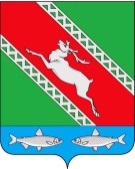 РОССИЙСКАЯ ФЕДЕРАЦИЯИРКУТСКАЯ ОБЛАСТЬАдминистрациямуниципального образования «Катангский район»П О С Т А Н О В Л Е Н И Еот 7 августа 2023 года               село Ербогачен                                          № 269-пО закреплении муниципального имущества на праве хозяйственного ведения за муниципальным унитарным предприятием «Катангская топливно-энергетическая компания»В целях эффективного использования муниципального имущества муниципального образования «Катангский район», в соответствии со статьей 299 Гражданского кодекса Российской Федерации, статьей 11 Федерального закона от 14 ноября 2002 года № 161-ФЗ «О государственных и муниципальных унитарных предприятиях», Положением о порядке управления и распоряжения имуществом, находящемся в собственности муниципального образования «Катангский район», утвержденным Решением Думы муниципального образования «Катангский район» от 30 сентября 2020 года № 4/5, руководствуясь статьей 48 Устава муниципального образования «Катангский район», администрация муниципального образования «Катангский район»ПОСТАНОВЛЯЕТ:1. Закрепить на праве хозяйственного ведения за муниципальным унитарным предприятием «Катангская топливно-энергетическая компания» объект движимого имущества с характеристиками согласно приложению.2. Отделу по управлению муниципальным имуществом администрации муниципального образования «Катангский район» (Щеглова Ю. Ю.) передать имущество муниципальному унитарному предприятию «Катангская топливно-энергетическая компания» по акту приема-передачи.3. Муниципальному унитарному предприятию «Катангская топливно-энергетическая компания» (Молчанов А.Н.) принять указанное имущество на баланс предприятия.4. Контроль за исполнением постановления возложить на отдел по управлению муниципальным имуществом администрации муниципального образования «Катангский район».И. о. главы администрации муниципального образования  «Катангский район» 	                                                                      Е. В. ВасильеваПриложениек постановлению администрациимуниципального образования «Катангский район»от 7 августа 2023 года № 269-пПЕРЕЧЕНЬ МУНИЦИПАЛЬНОГО ИМУЩЕСТВА,ЗАКРЕПЛЯЕМОГО НА ПРАВЕ ХОЗЯЙСТВЕННОГО ВЕДЕНИЯЗА МУНИЦИПАЛЬНЫМ УНИТАРНЫМ ПРЕДПРИЯТИЕМ«КАТАНГСКАЯ ТОПЛИВНО-ЭНЕРГЕТИЧЕСКАЯ КОМПАНИЯ»№Наименование имуществаЕд. изм.Кол-воБалансовая стоимость,руб.Остаточнаястоимость,руб.1Электроагрегат дизельный, стационарный                          с воздушной системой охлаждения АД 320 С-Т400- 1Р № 4516, двигатель ЯМЗ 8503.10,                        № 0011327; генератор PRO28LG/4                                       № 3522022104, год выпуска 2022.Шт.15695600,005695600,00